NADČASOVÝ MUCHA: SPOJENÍ SVĚTŮNadčasový Mucha: Spojení Světů je série výstav konaných od května do října roku 2022 ve čtyřech unikátních lokalitách jižní Moravy: Ivančicích, Mikulově, Hrušovanech nad Jevišovkou a Moravském Krumlově. Tento překrásný region je velmi úzce spjat s životem Alfonse Muchy (1860-1939). Byl nejen jeho rodištěm. Stal se i velkou inspirací pro jeho tvorbu a neodmyslitelný umělecký styl Art Nouveau, jemuž vdechl život a který si později podmanil celý svět.Mucha, jako rodák z Ivančic (1860), si díky svým kreslířským schopnostem odmala získal pověst zázračného dítěte. Avšak teprve setkání s hrabětem Eduardem Khuen-Belasim (1847-1896), majitelem zámků Hrušovany a Emmahof, podnítilo rozkvět Muchova uměleckého talentu. V době, kdy 22letý Mucha pracoval jako portrétista a dekoratér v Mikulově, si hrabě Eduard všiml jeho potenciálu. Toto osudové setkání zajistilo Muchovi zisk formálního uměleckého vzdělání v Mnichově a Paříži, odkud to byl už jen pouhý krůček ke kariéře profesionálního umělce.Ačkoli byl Mucha pryč ze své vlasti téměř 25 let, během kterých si vybudoval pověst „Nejlepšího dekorativní umělce na světě“ (zveřejněno v The New York Daily News, 3. dubna 1904), po všechna léta však zůstával v úzkém kontaktu se svou rodinou a přáteli z domovské krajiny. Přímé odkazy na slovanský kulturní život jižní Moravy (Ivančicko – kralická bratrská tiskárna, Joža Úprka a Hroznová Lhota, kontakty s umělci z Hodonína) se dají nalézt v samotném DNA jeho Art Nouveau tvorby, která dodnes inspiruje nejednoho umělce. Po svém návratu do českých zemí, při tvorbě Slovanské epopeje (1912-1926), Mucha oslavil přínos moravské kultury i klíčové události v dějinách čechů a slovanských národů při formování evropské civilizace.V roce 1928, k 10. výročí samostatného Československého státu, daroval Mucha všech dvacet velkoformátových pláten Slovanské epopeje městu Praze s podmínkou, že město poskytne vhodnou budovu pro jejich stálou expozici. Tato podmínka však nebyla nikdy časově specifikována, což jistým způsobem definovalo osud tohoto veledíla. Po prvních výstavách v Praze (1928) a Brně (1930) byla plátna srolována a uložena do depozitáře; druhá světová válka pak zapříčinila, že bylo Muchovo jméno i dílo z velké části zapomenuto.Znovuzrození Alfonse Muchy a jeho odkazDíky neutuchajícímu úsilí Moravského Krumlova a umělcovy rodiny bylo jeho pozdní mistrovské dílo v 60. letech 20. století opět zpřístupněno veřejnosti. Stalo se tak po rozsáhlých restaurátorských pracích na jednotlivých plátnech. Kompletní cyklus Slovanské epopeje byl vystaven (*) na zámku v Moravském Krumlově až do roku 2011. Poté zámek, jež se stal dočasným domovem tohoto veledíla, prošel rekonstrukcí a plátna se znovu ukázala světu v roce 2021. Snaha rodiny o naplnění Muchova přání o trvalé expozici v Praze přetrvávají.Zatímco se Muchovo jméno začalo znovu objevovat v českém povědomí, v 60. letech 20. století došlo také k významnému zpopularizování Muchova díla v západní Evropě. Stalo se tak v roce 1963 díky Muchově výstavě pořádané Victoria & Albert Museem v Londýně pod názvem Art Nouveau a Alphonse Mucha. Byla to první velká retrospektiva umělcova díla ve Spojeném království. Kritici byli jednotní v uznání Muchova systému křivočarého výrazu prostřednictvím plynulých spirálovitých linií v kombinaci s půvabnými ženskými postavami, slavně nazývaný Le style Mucha, který se v Belle Époque v Paříži stal synonymem secese.Tato výstava zaznamenala obrovský a okamžitý úspěch u mládeže pohybující se na kulturní scéně (rocková hudba, móda a psychedelické umění) v Londýně a západním pobřeží USA. Rostoucí krize a frustrace ze studené války volala po útěku do krásného fantazijního světa, který Mucha představoval. Mimořádný úspěch měla jeho díla zejména u tzv. květinových dětí. Mucha se tak v 60.letech 20. století dostal z pláten a plakátů na přebaly mnoha hudebních alb nebo amerických a japonských komiksů. Tento jeho vliv přetrvává dodnes a spojuje tak různorodé světy.Každé ze čtyř výstavních míst cyklu Nadčasový Mucha: Spojení světů je kurátorskou selekcí umělcových děl se zaměřením na jeho odkaz influencera. Výstavní místa na sebe vzájemně odkazují a navazují.Tomoko SatoKurátor, Muchova nadacePoznámka (*)Mucha pokračoval v realizaci jednoho z obrazů (XVIII. Přísaha Omladiny pod Slovanskou lípou) po celý život. Obraz zůstal nedokončený a byl veřejně vystaven až po umělcově smrti.Projekt Muchovy stezky vznikl z iniciativy Nadace Mucha a formálně byl potvrzen memorandem o spolupráci při prezentaci odkazu a díla Alfonse Muchy. Stalo se tak během slavnostního večera k návratu Slovanské epopeje do Moravského Krumlova 10. září 2021. Signatáři dokumentu jsou hejtman Jihomoravského kraje Jan Grolich, starosta Ivančic Milan Buček, starosta Moravského Krumlova Tomáš Třetina a prezident Nadace Mucha John Mucha. Dalšími členy projektu se později stali město Mikulov, Hrušovany nad Jevišovkou a Doubravice nad Svitavou. Ambicí projektu je širší zapojení míst spojených s životem a dílem Alfonse Muchy po celém světě.Nadace Mucha je nezávislá, obecně prospěšná společnost s mezinárodní působností založená v roce 1992 vnukem malíře Johnem Muchou a snachou Alfonse Muchy Geraldine Thomson Mucha. Cílem Muchovy nadace je chránit a zachovat rodinnou sbírku, která je největší a nejobsáhlejší kolekcí prací Alfonse Muchy na světě a propagovat dílo Alfonse Muchy. V průběhu let Nadace Mucha uspořádala více než 50 výstav po celém světě, na kterých se více než 6 500 000 návštěvníků seznámilo nejen s dílem Alfonse Muchy, ale také s českou kulturou. Nadace Mucha je mezinárodně uznávána jako autorita života a díla Alfonse Muchy. Presidentem správní rady nadace je John Mucha.Ukázka motivů výstav: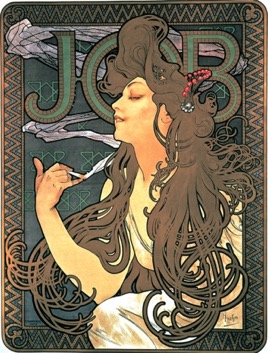 Alfons Mucha (1860 – 1939).Reklamní plakát JOB, 1896.JOB je oficiální obchodní značkou společnostiJoseph Bardou Company, výrobce cigaretových papírků, která působí v jihofrancouzském Perpignanu od roku 1838.Na plakátu je typické Muchovo ikonické vyobrazení ženských vlasů.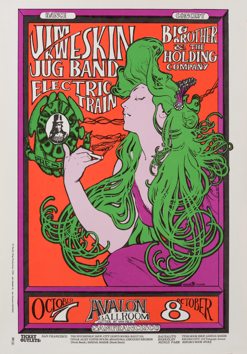 Stanley Mouse (USA, 1940) Alton Kelley (USA 1940 – 2008)Plakát na rockový koncert s použitím MuchovyKompozice JOB (1896), Jim Kweskin & The Jug Band – Avalon Ballroom, 7.-8. října 1966.Jim Kweskin (1940) je americký folk, jazz a blues hudebník, zakladatel skupiny Jim Kweskin  & The Jug Band, která nahrála v letech 1963 – 2007 celkem 12 alb. Stanley Mouse (1940) je americký umělec inspirovaný Alfonsem Muchou. V šedesátých letech navrhoval plakáty pro koncerty psychadelických skupin. Navrhoval také několik obalů alb Grateful Death.Alton Kelley (1940 – 2008) byl americkým umělc, který společně s Rickem Griffinem, Stanley Mouse, Victorem Moscoso a Wes Wilsonem vytvořil uměleckou skupinu The Berkeley Bonaparte distribution agency, která se zabývala tvorbou a distribucí psychadelického umění. https://artblart.com/tag/berkeley-bonaparte-distribution-agency/V Praze 26.dubna 2022